Day108108Date02.02.18/Freitag/Vineri02.02.18/Freitag/VineriLocationFrom Valletta to Malaga 1370 kmFrom Valletta to Malaga 1370 kmWeather Stürmisch, starker Regen, kalt um 10°C / furtuna, ploi puternice, frig ca. 10°C Stürmisch, starker Regen, kalt um 10°C / furtuna, ploi puternice, frig ca. 10°CLocation36°23‘ Nord 2°01‘West36°23‘ Nord 2°01‘WestHeute hatten wir das schlechteste Wetter der Weltreise. Sturm mit Windstärke 8, 4 Meter Wellen und starker kalter Regen. Erst gegen 16 Uhr war die Sonne für kurze Zeit zu sehen. Heute haben wir auch die 0° Breite überquert und damit die Erde vollständig umrundet. Gefeiert wurde nicht. Wir haben wieder lange Zeit Bridge gespielt, insgesamt 48 Hände.Jogging: 6,8 kmHeute hatten wir das schlechteste Wetter der Weltreise. Sturm mit Windstärke 8, 4 Meter Wellen und starker kalter Regen. Erst gegen 16 Uhr war die Sonne für kurze Zeit zu sehen. Heute haben wir auch die 0° Breite überquert und damit die Erde vollständig umrundet. Gefeiert wurde nicht. Wir haben wieder lange Zeit Bridge gespielt, insgesamt 48 Hände.Jogging: 6,8 kmAstazi am avut cea mai rea vreme din toata calatoria. Furtuna pe mare cu un vant de taria 8, valuri de 4 metri si o ploaie puternica si rece. De-abia pe la ora 16 am putut vedea pentru scurt timp soarele.Astazi putem spune ca am incheiat ocolul pamantului. Pe la amiaza am traversat meridianul Zero si am intrat in emisfera vestica. Evenimenul nu s-a sarbatorit. Vremea rea ne-a facut sa jucam bridge pe saturate (sau aproape), in total 48 de done.Jogging: 6,8 km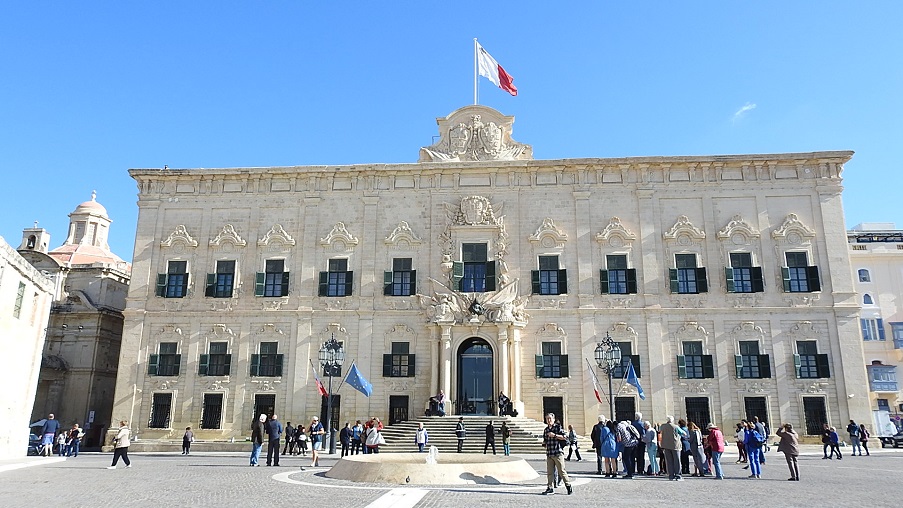 Valletta, MaltaValletta, MaltaValletta, Malta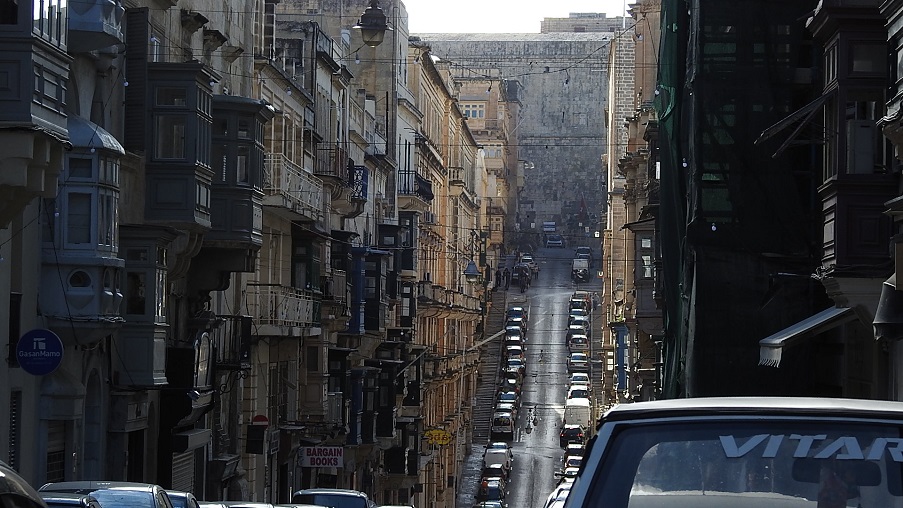 Valletta, MaltaValletta, MaltaValletta, Malta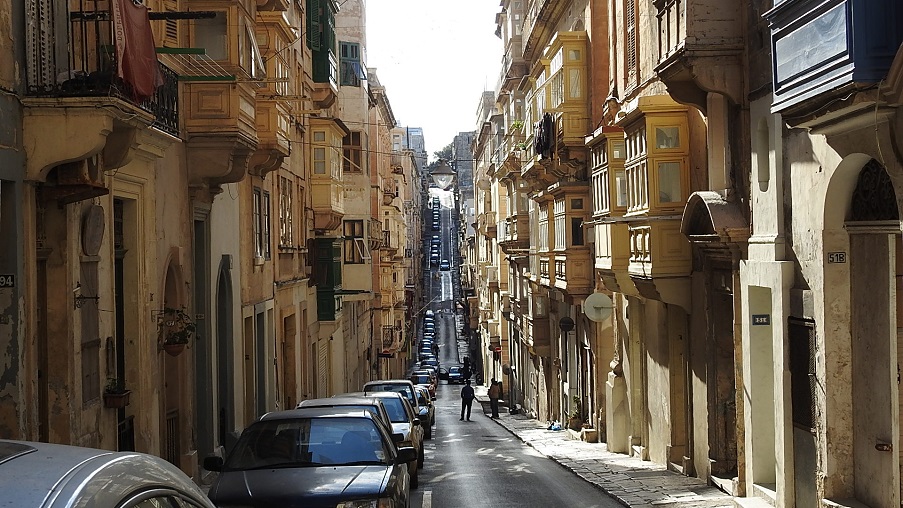 Valletta, Malta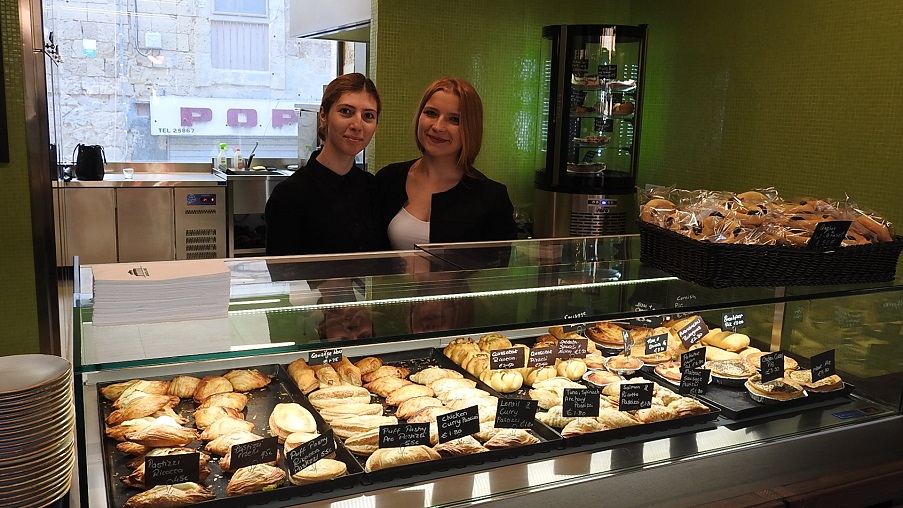 Valletta, Malta: Diana und Alina haben uns maltesische Spezialitäten empfohlen / Diana si Alina ne-au recomandat specialitati malteze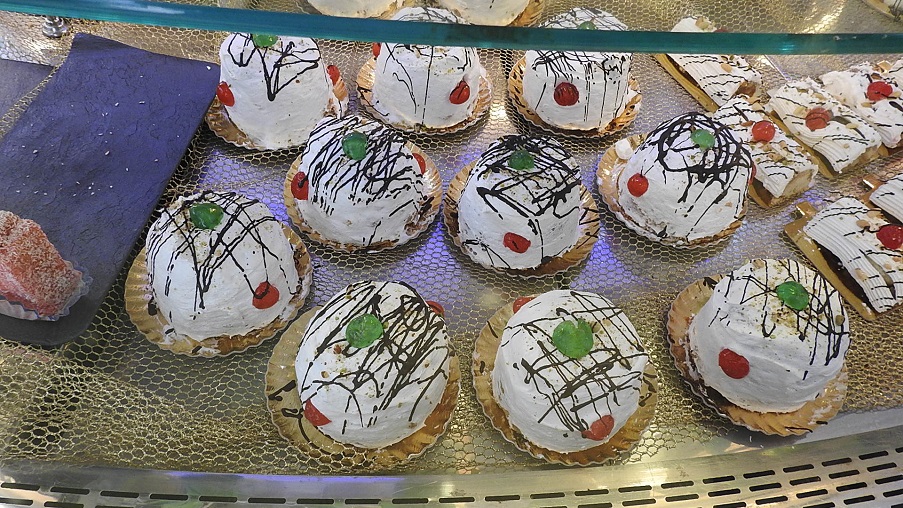 Valletta, Malta: maltesische Spezialitäten / Specialitati malteze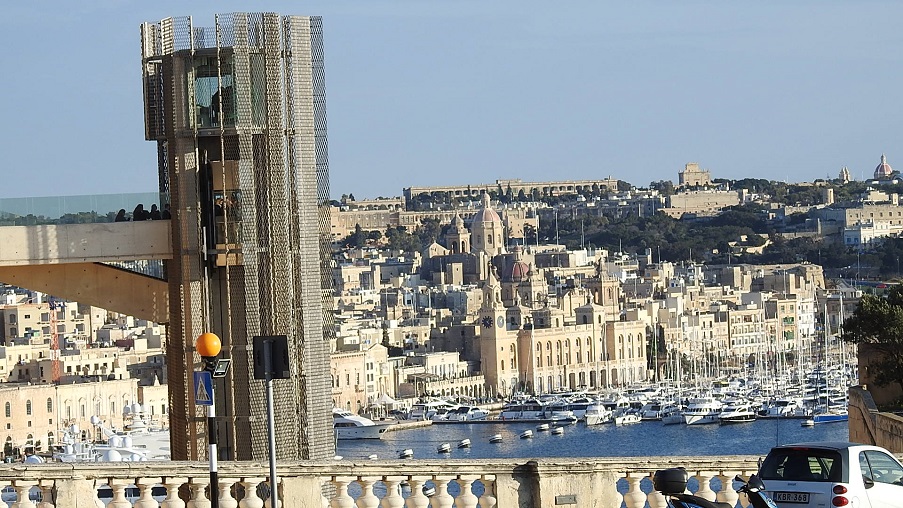 Valletta, Malta: mit dem Aufzug vom Hafen ins Zentrum für 1 Euro / Cu liftul din port in centru pt. 1 Euro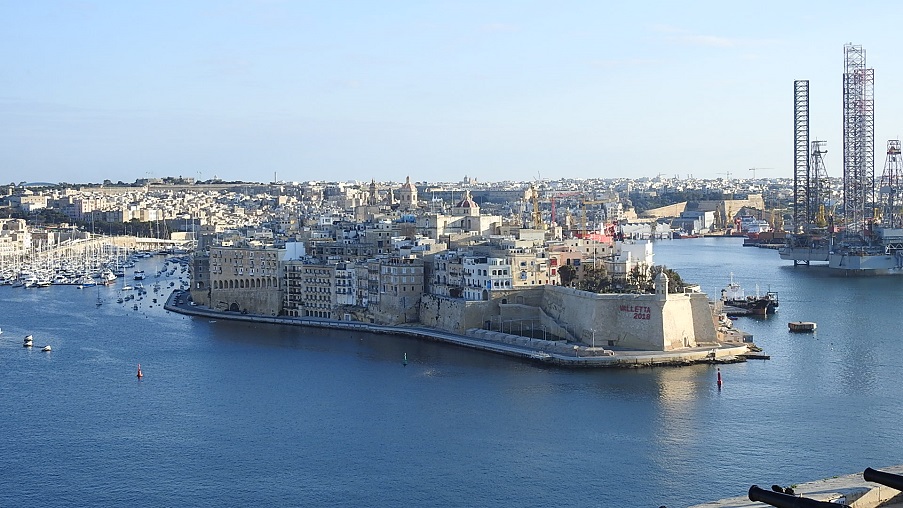 Valletta, Malta: im Hafen wird noch gebaut / In port se construieste inca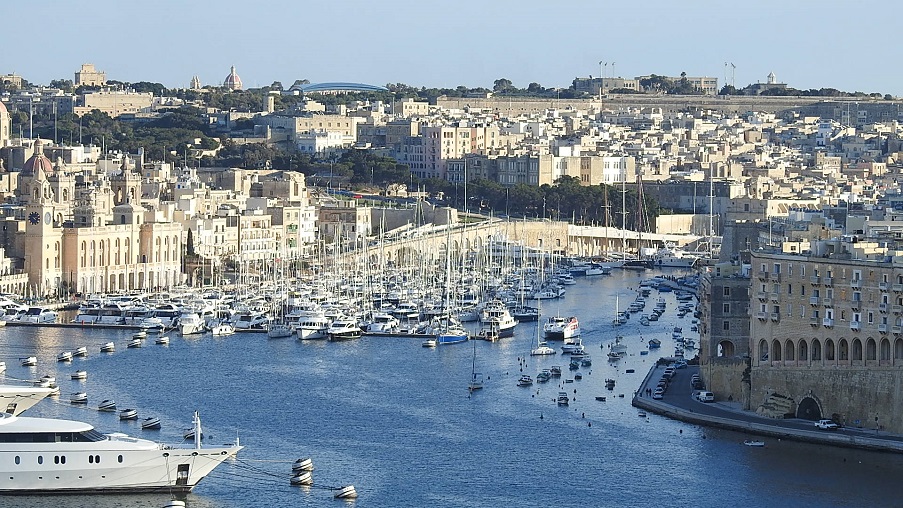 Valletta, Malta Der Freizeithafen / Portul de agrement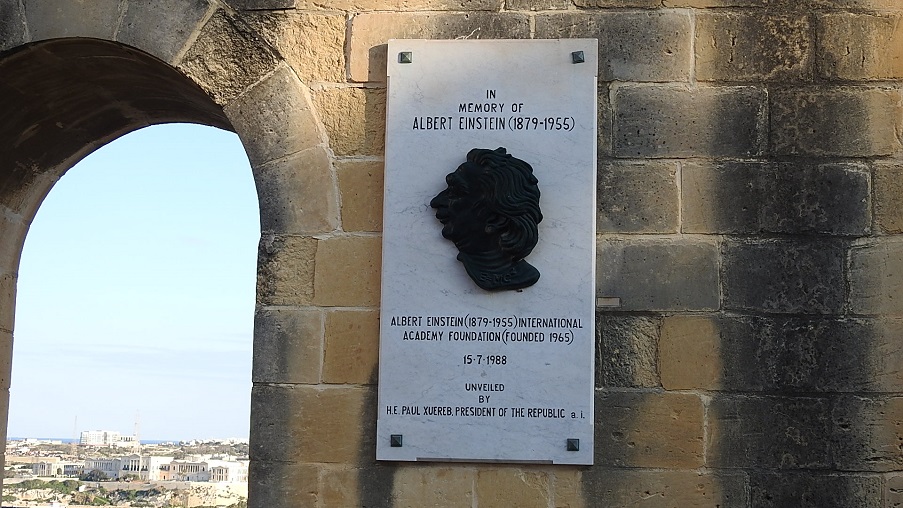 Valletta, Malta: Gedenktafel für Albert Einstein  / Placa comemorativa pentru Albert Einstein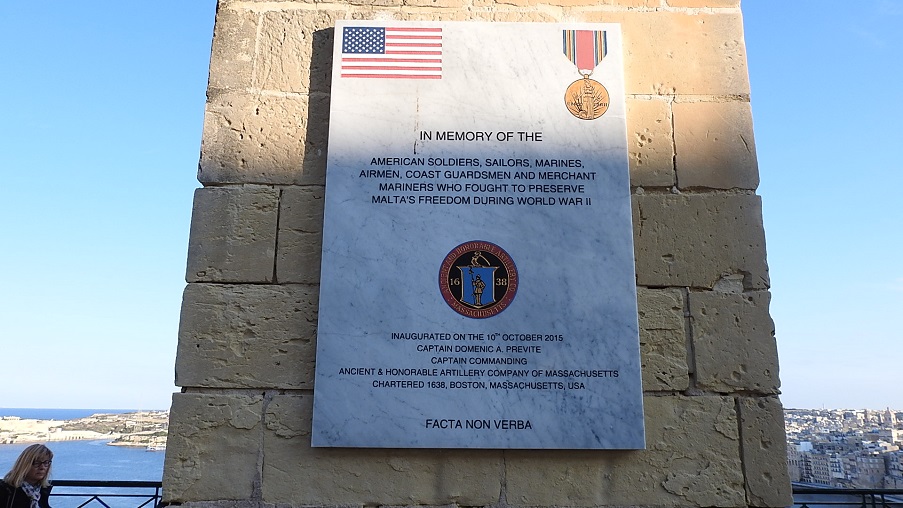 Valletta, Malta ”FACTA NON VERBA” 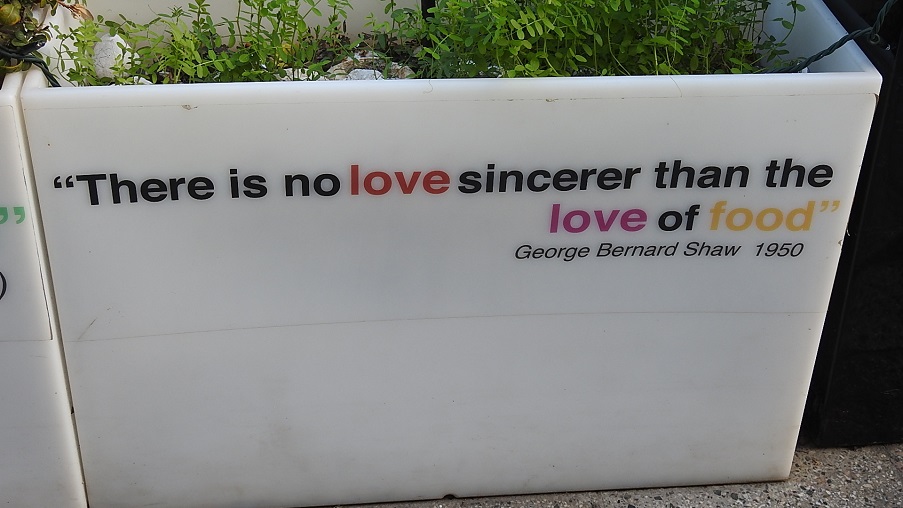 Valletta, Malta: Interessantes Sprichwort in einem maltesischen Restaurant / Interesanta afirmatie intr-un restaurant maltez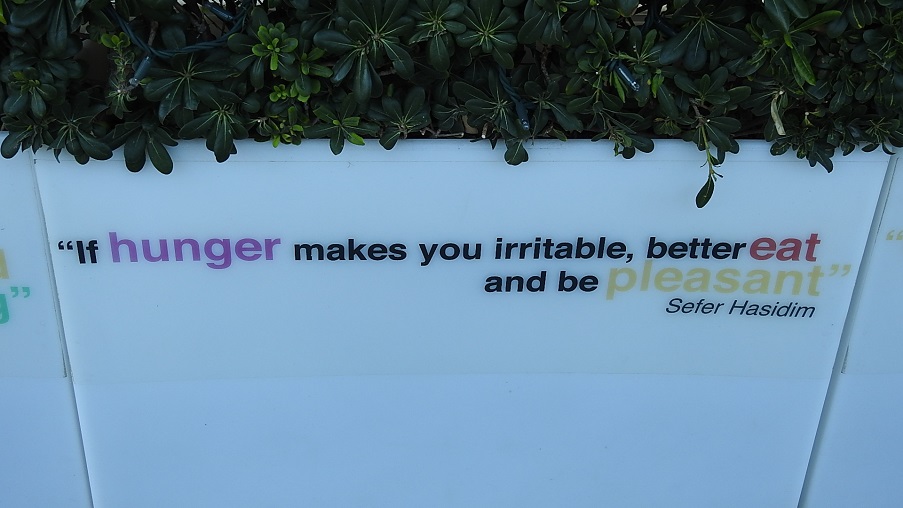 Valletta, Malta: eine Ermunterung zum Essen / Un indemn la mancare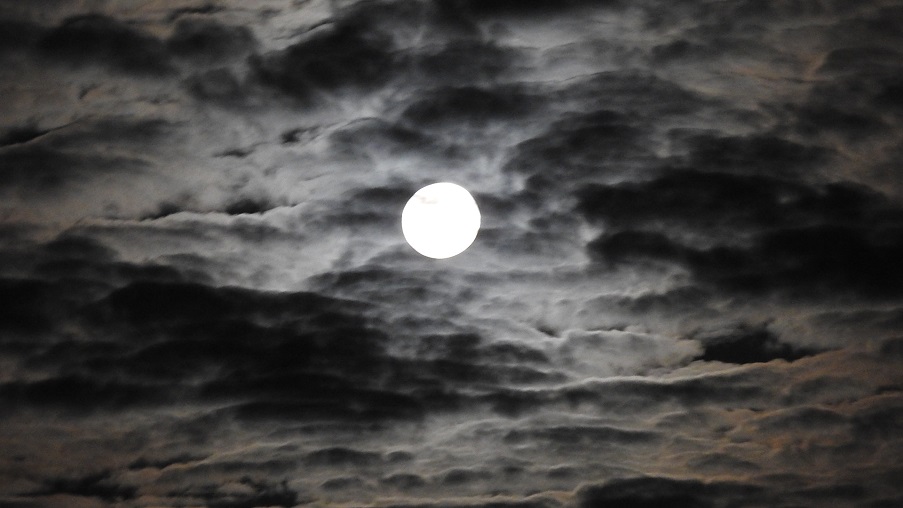 AidaCara: der Blaue Mond vom 31.01.18 / Luna Albastra din 31.01.18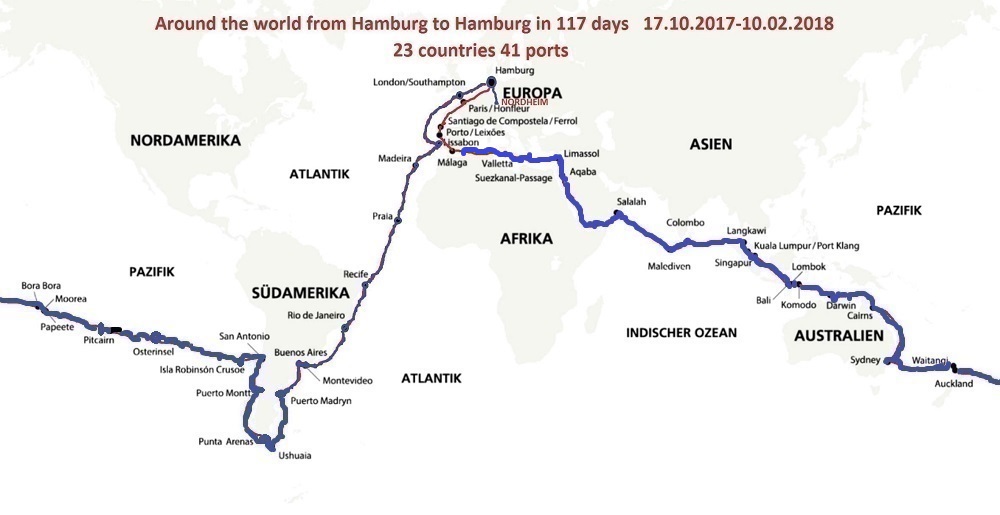 